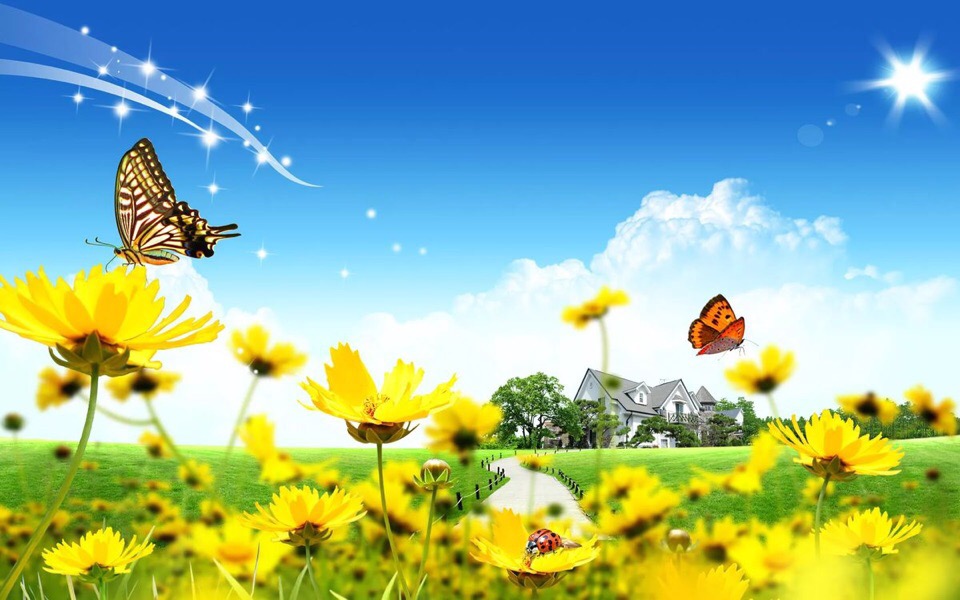 МУЗЫКАЛЬНАЯАКВАРЕЛЬ!МБУДО «ДШИ № 8» 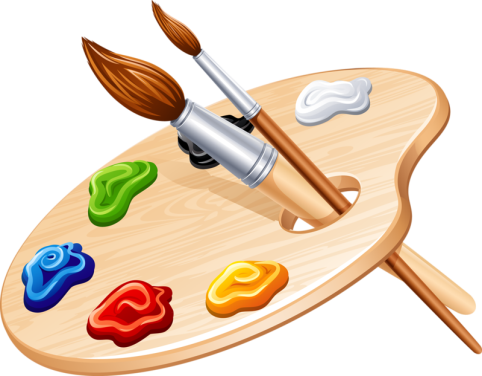 IV четверть 2018 – 2019 уч. годаРУБРИКИ ГАЗЕТЫ: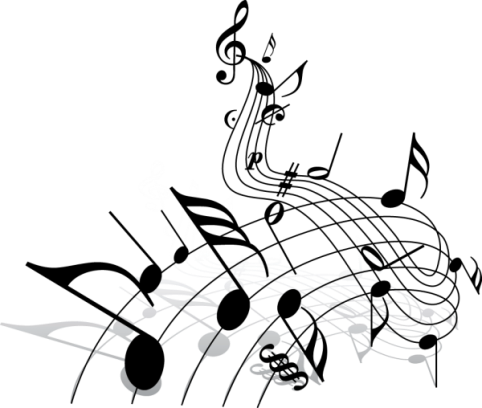 Первый день мая, дарит удивительно добрый и солнечный праздник, объединяющий всех россиян - праздник Весны и Труда, который  вызывает исключительно позитивные эмоции: море улыбок,  музыку в душе, а яркие воздушные шары радуют глаз и поднимают настроение.   И, конечно, наша школа не осталась в стороне от такого яркого и веселого дня.  Первого мая в парке им. А.С. Пушкина прошел праздничный концерт, посвященный этому замечательному празднику, в котором принимали  участие учащиеся музыкальных школ и школ искусств города Саранска. Нашу школу  представил дуэт «Лира» -Девайкина Лиза и Пешехонова Ирина с песней «Мой Саранск». Концерт подарил зрителям огромное удовольствие, старшее поколение радовалось тому, что в нашем городе подрастают такие замечательные и талантливые дети. Так пусть радость теплой весны надолго останется в наших сердцах!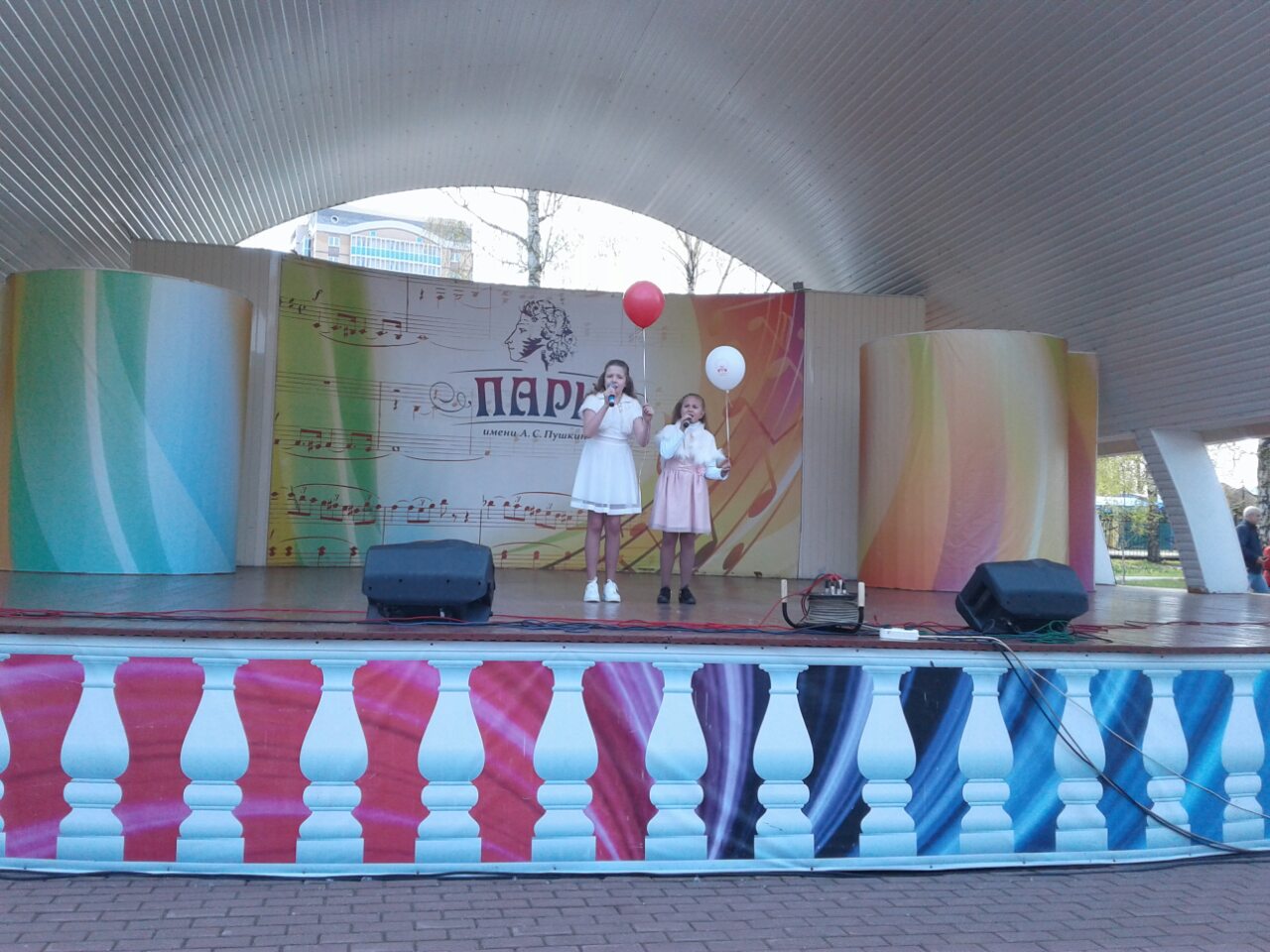 Горбунова Н.И.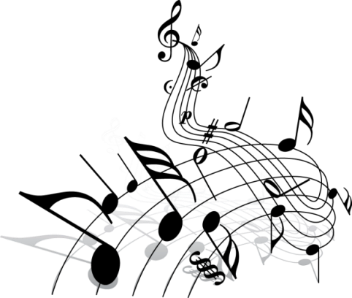 День Победы – это праздник особый. Его празднуют все, кто дорожит миром, кто благодарен ветеранам, освободившим нашу Родину от врагов. С каждым днем бесстрашных героев остается все меньше, но память наша не имеет права забыть их подвиги. Мы говорим нашим ветеранам: «Спасибо за мирное небо над головой».8 мая в рамках мероприятий, посвященных  Дню победы, в ДШИ № 8 прошел конкурс детского художественного  творчества «РИСУНКИ НА АСФАЛЬТЕ - «МЫ ЗА МИР БЕЗ ВОЙНЫ»». 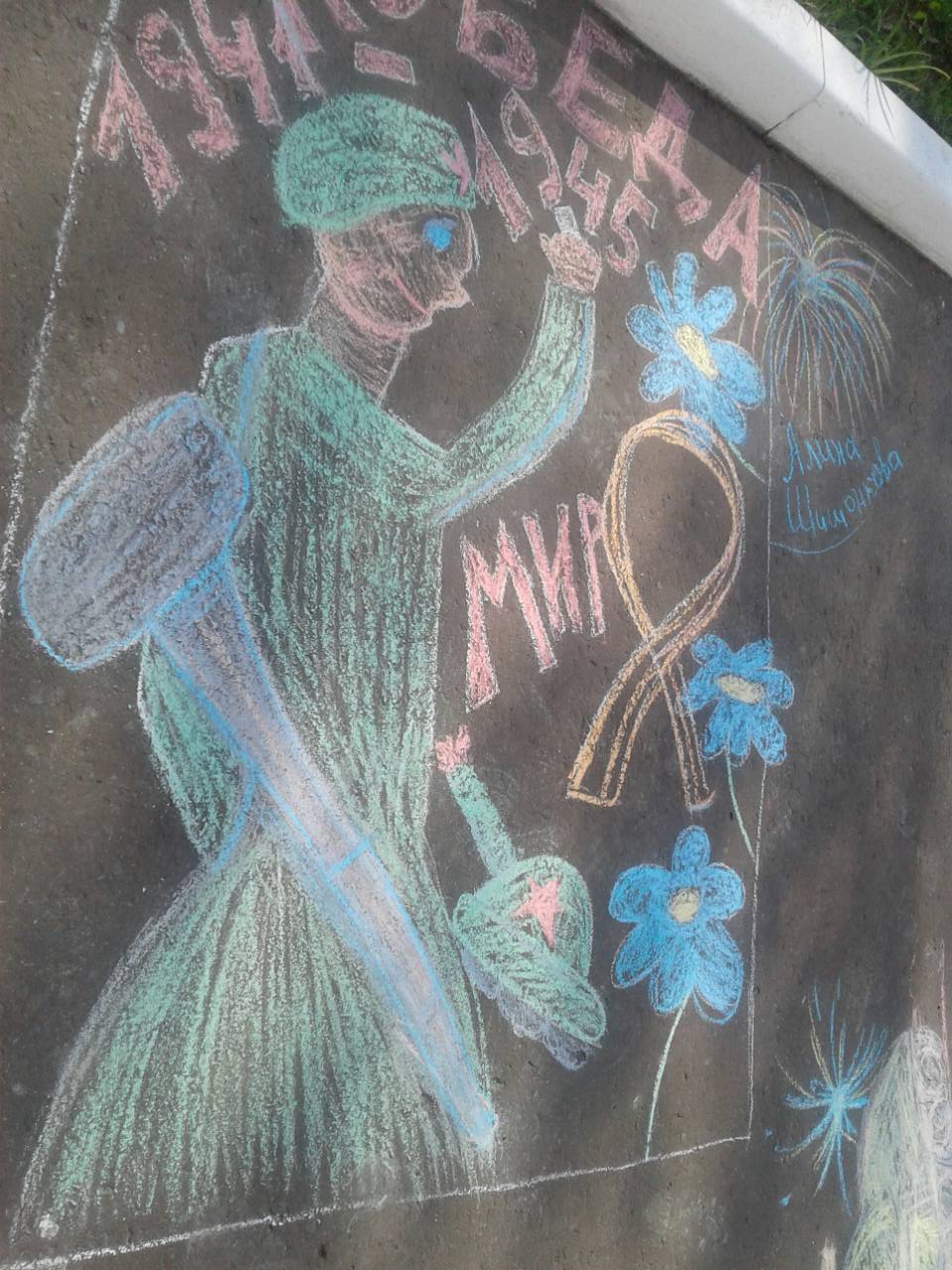 Конкурс проводился с целью  повышения интереса детей к истории Великой Отечественной войны, воспитания чувства патриотизма, сохранение памяти  о героических событиях военных лет, формирование уважительного отношения к старшему поколению.В конкурсе приняли участие учащиеся художественного отделения школы  разных возрастов. Каждый ребенок с неподдельной искренностью старался передать в своем рисунке  глубину  трагедии военных лет, а также гордость за свою Отчизну. Дети с большим увлечением рисовали разноцветными мелками на асфальте, а присутствующие не скрывали своих слез. По итогам конкурса каждый юный художник-патриот был награжден грамотой. Бикеева Е.С.«Никто не забыт и ничто не забыто» —
Горящая надпись на глыбе гранита.
Поблекшими листьями ветер играет
И снегом холодным венки засыпает.
Но, словно огонь, у подножья – гвоздика.
Никто не забыт и ничто не забыто.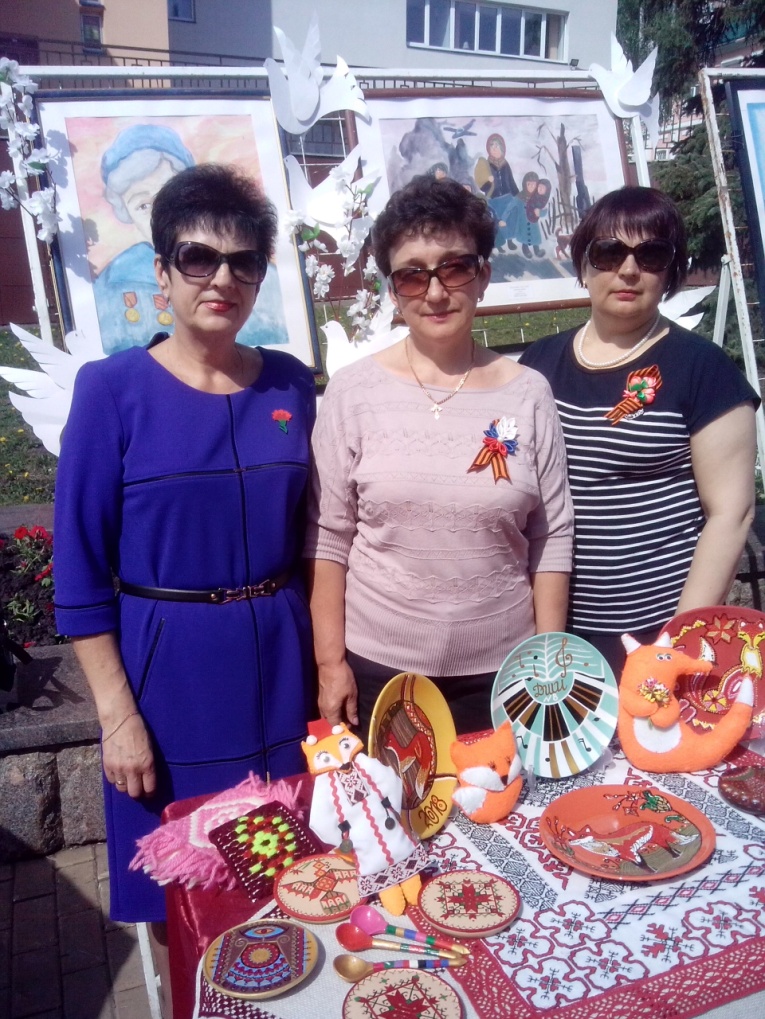 9 мая весь народ отмечал 74 годовщину нашей Великой Победы! Это самая трагичная и трогательная дата. Мы отдаём почести всем, кто приближал Победу, кто защищал Родину от фашистских захватчиков и дошёл до Берлина.Много цветов, транспарантов было на демонстрации, на площадях и улицах города. Каждому хотелось высказать особую благодарность ветераном за нашу жизнь, счастливое детство детей, и их будущее! Учащиеся школы тоже постарались отметить этот великий праздник, На выставке, которая проходила на фонтанном спуске, были представлены великолепные картины и  различные поделки преподавателей художественного отделения.Слава, слава героям! Вечная слава!Рузманова О.И.По огромным просторам РоссииРазлетаются выпускники.И несут широко и красивоСвет небесный во все уголки.От души пожелать всем вам хочется,Чтобы ныне и через века,Проливалось в сердцах ваше творчество,Серебристой водой родника.22 мая состоялось торжественное мероприятие для выпускников школы. В этот важный день в  зале собрались педагоги, родители и сами виновники торжества. День особенный для всех: для преподавателей, у которых прошёл ещё один учебный год и  ещё один выпуск, для родителей, потому что в жизни их ребёнка можно поставить очередную запятую, и, конечно, для наших выпускников, которые достойно сдали выпускные экзамены и дошли до этого  дня.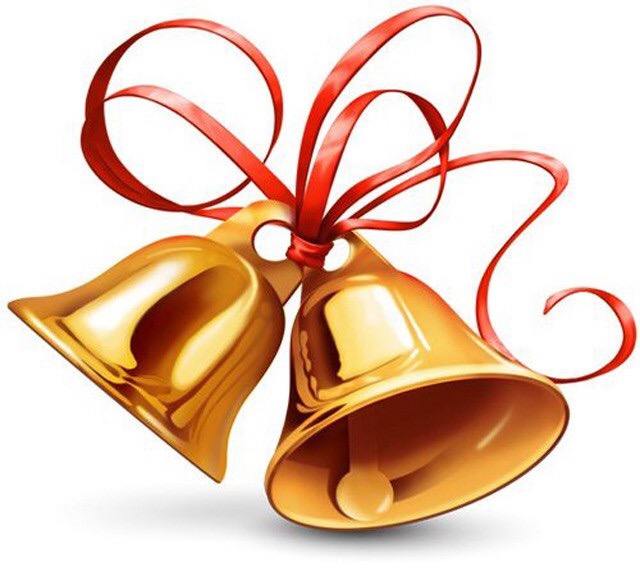 Торжественно, под звуки фанфар, произошло вручение свидетельств, почётных грамот за отличную учёбу и благодарственных писем родителям. Много тёплых слов услышали выпускники и их преподаватели в свой адрес от родителей. Со слезами на глазах преподаватели, которые лелеяли и развивали способности детей, говорили напутственные слова своим, уже бывшим, ученикам. А затем, в последний раз, в уютном зале, который стал уже родным, играли выпускники. Далее эстафету подхватили первоклассники, они пожелали выпускникам – добра, быть решительными и креативными, милосердными, фантазировать и не фальшивить по жизни, во всём искать соль истины и в трудные минуты не унывать, а петь ля-ля-ля, и, конечно, быть красивыми и совершать только красивые поступки. Завершился праздник концертом первоклассников.      В добрый путь, дорогие выпускники!Агапкина О.Н.30 апреля 2019 г. прошла отчетная выставка в МБУДО «ДШИ № 8».В экспозицию выставки вошли работы, выполненные в различных техниках: вышивка, бисероплетение, батик, роспись по дереву и керамика.Выпускники нашей школы живописного отделения  -Шишонкова Мария, Мышонкова Елизавета, Николаева Дарья, Якубова Ситора, Иняткина Мария,  Волкова Вероника предоставили работы, которые были посвящены 40-летию школы. Другие учащиеся, такие как Рыськина Юлия Мельникова Ксения, Рогачева Анна, Козачков Матвей, выполнили работы посвященные году театра. Особое внимание привлекла работа выпускницы декоративно-прикладного отделения школы Куслиной Алисы, она выполнила замечательную работу в технике батик «Иненармунь». Учащиеся второго класса подготовили декоративные маски, работу «Скоморохи», что явилось дополнением к живописным работам, благодаря чему театральный образ стал полноценным. 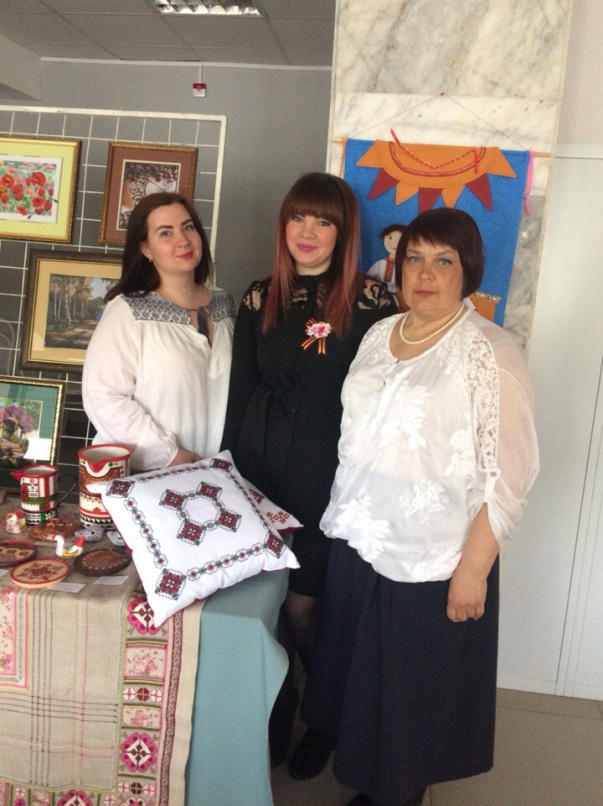 Зрители подолгу задерживались возле выставочных экспонатов, их не только интересовало содержание выставки, но и техника выполнения работ. Преподаватели художественного отделения, Седойкина М.А., Клочнева М.О., Курмышкина О.А. увлечённо отвечали на все вопросы.Клочнева М.О.30 апреля 2019г. в ДШИ № 8 прошёл отчётный концерт учащихся и преподавателей, посвящённый сорокалетию школы. На концерте присутствовали родители и учащиеся школы, выпускники, коллеги из музыкальных и школ искусств г.Саранска. Пришла поздравить коллектив и вручить награды почётный гость, начальник Управления культуры Администрации г.о. Саранск Салищева Татьяна Юрьевна. Почётные грамоты г.о.Саранск были вручены молодым преподавателям – Бикеевой Е.С. и Курмышкиной О.А., а преподавателю по классу фортепьяно, ветерану, Морозовой Л.В. была вручена Благодарность и ценный подарок от Главы г.о.Саранск Тултаева Петра  Николаевича.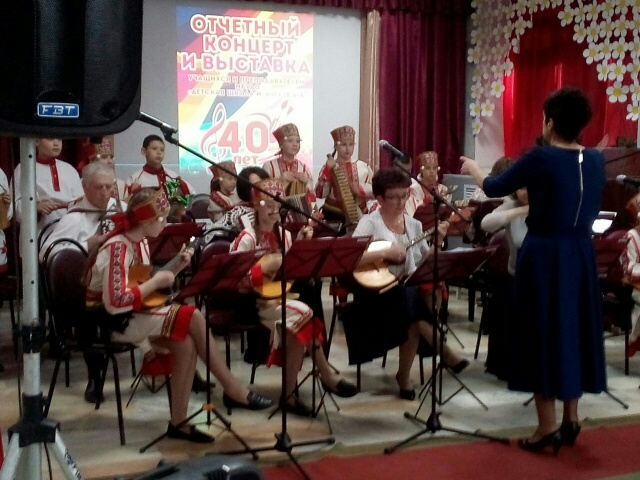 Началось праздничное мероприятие с видеофильма о школе.  Зрители с большим интересом слушали рассказ за кадром Агапкиной О.Н. об истории школы и её важных событиях, отчёт о пройденном пути, который оставил след в жизни каждого педагога и ученика за годы работы или учёбы в школе. А затем был концерт, подготовленный силами учащихся и преподавателей, в котором, прозвучали лучшие номера.Эффектным завершением концерта, под дружеские аплодисменты, был выход всех преподавателей на сцену, которым учащиеся дарили цветы. С Днём рождения наша любимая детская школа искусств,  откуда музыка берёт своё начало, где учат творить, где прививают вкус и вселяют в детские души солнечный свет. В добрый путь!Агапкина О.Н.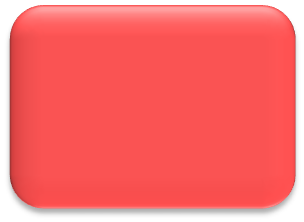 Концерт хора Государственной Академической Капеллы Санкт - Петербурга в Саранске     С феноменальным успехом в Саранске прошёл концерт Государственной академической капеллы Санкт- Петербурга, под руководством народного артиста СССР В.Чернушенко.     Датой рождения Капеллы принято считать 12 августа 1479 года, когда основанный Великим князем Московским Иоанном III Васильевичем хор Государевых певчих принимал участие в службе освящения Успенского собора, первого каменного храма, построенного в Московском кремле. Певчие постоянно находились при государе, принимали участие в богослужении и торжественных официальных церемониях при приеме послов возрастающего могуществом молодого Московского государства. Внук Иоанна III Васильевича – Иоанн IV Грозный привез из Новгорода в Александровскую слободу двух замечательных мастеров вокала – Федора Крестьянина и Иоани Носма, основателей первой русской певческой школы. В 1763 году Императрицей Екатериной II хор был переименован в Императорскую придворную певческую Капеллу. За время своей деятельности Капелла была источником музыкального просвещения в России, крупной профессиональной школой, воспитавшей многие поколения певцов, дирижеров и композиторов. Многие годы жизни и творчества выдающихся музыкальных деятелей – Глинки, Римского - Корсакова, Балакирева, Бортнянского, Аренского, Варламова и других- была связана с Капеллой.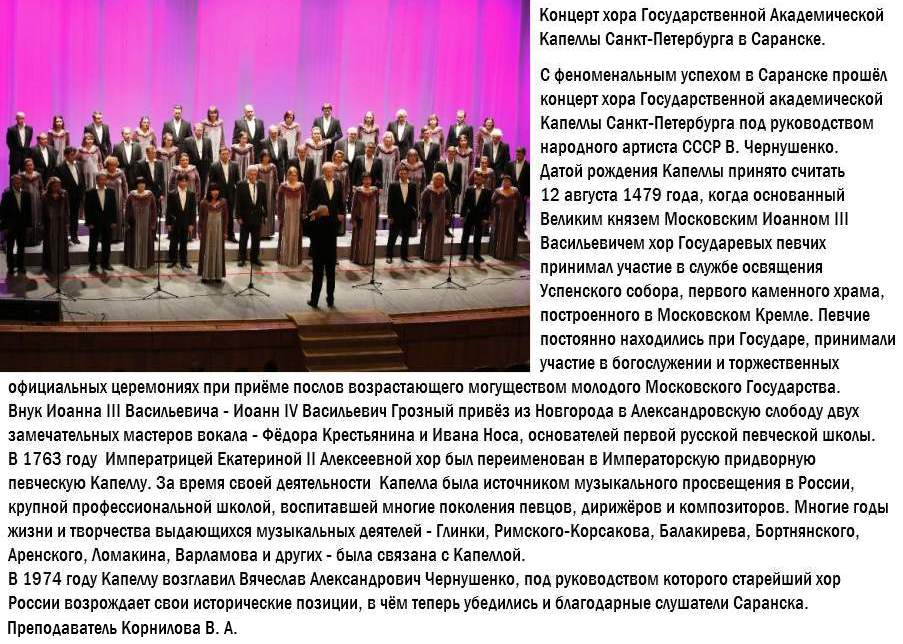      В 1974 году Капеллу возглавил Вячеслав Александрович Чернушенко, под руководством которого старейший хор России возрождает свои исторические позиции, о чем теперь и убедились благодарные слушатели Саранска.                                             Корнилова В.А.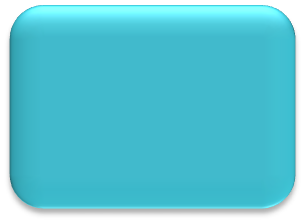 «Благовест»7 апреля 2019 года в  посёлке городского типа Комсомольский Чамзинского района прошел Республиканский конкурс детского художественного творчества «Благовест». В конкурсе приняли участие учащиеся со всей Республики Мордовия, наша школа не стала исключением. Учащиеся МБУДО «ДШИ № 8» Шишонкова Алина и Артемова Кристина заняли в этом конкурсе IIIместо, класс преподавателя живописного отделения Седойкина М.А. На выставке были представлены живописные работы, декоративно-прикладные, выполненные в различных техниках. 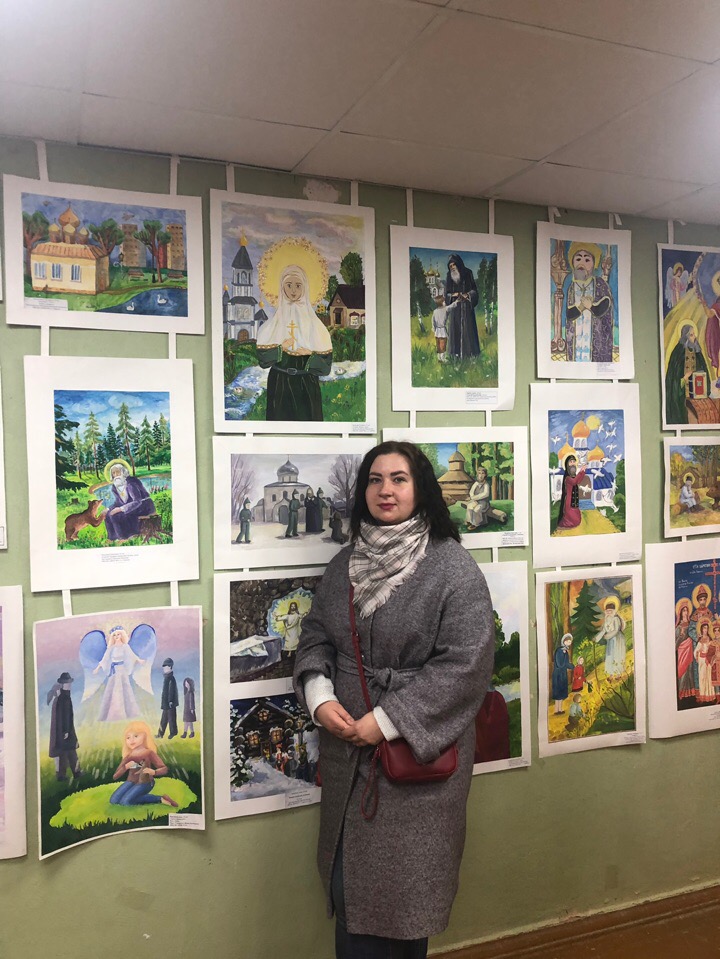 Кроме выставки, в ДК «Цементник» состоялся концерт, на котором было множество интересных и разнообразных номеров.На концерте присутствовали: Преосвященнейший Вениамин, епископ Ардатовский и Атяшевский епархии, настоятель прихода митрофорный протоиерей Георгий Щербаков, которые награждали победителей призом  Гран-при. Более 250 учащихся со всей республики приняли участие в этом конкурсе! Клочнева М.О.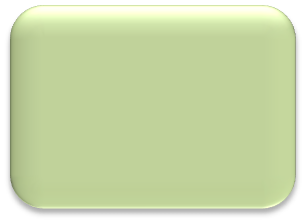 Конкурс рисунков на асфальте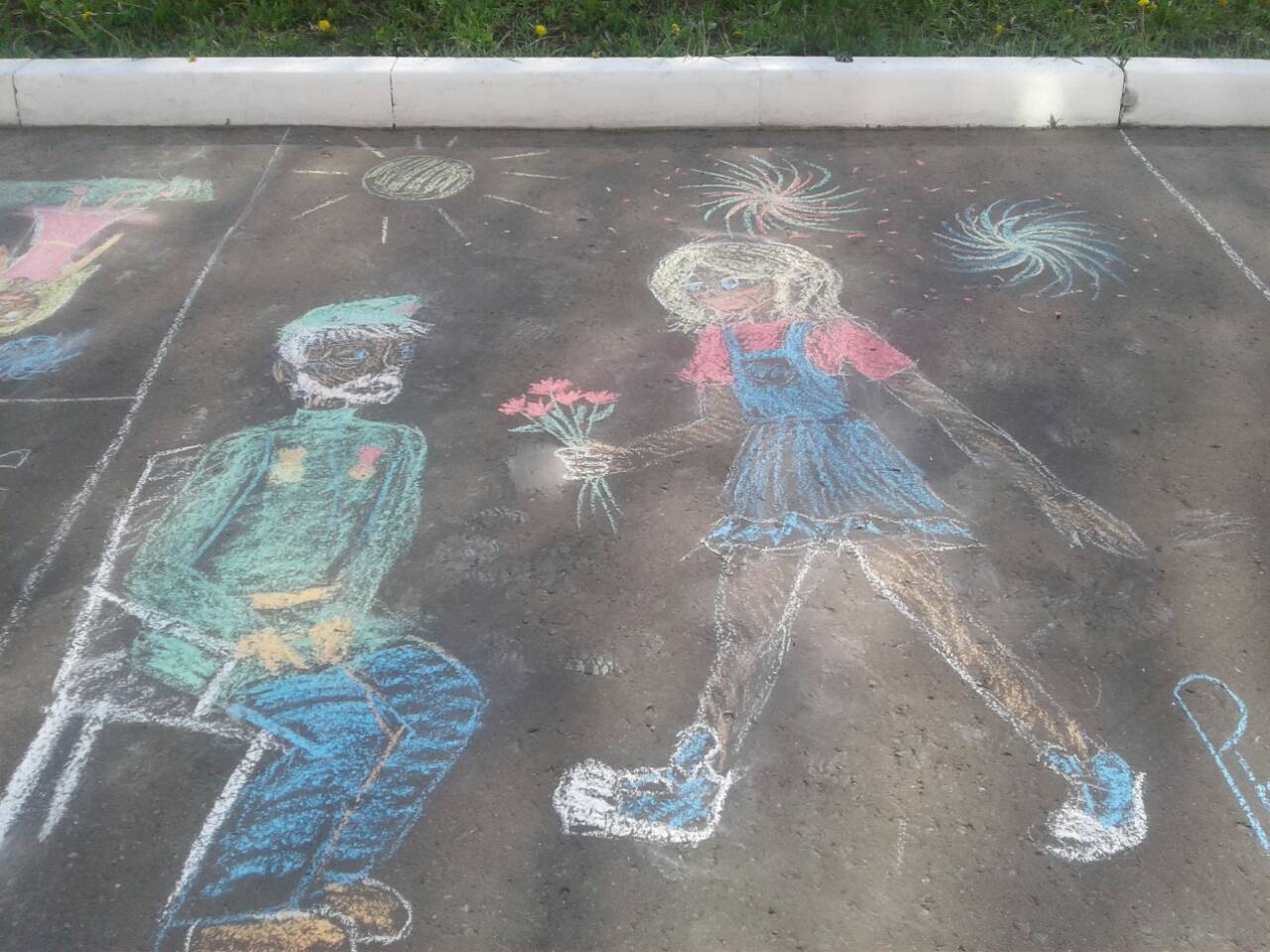 Отчётный концерт ДШИ № 8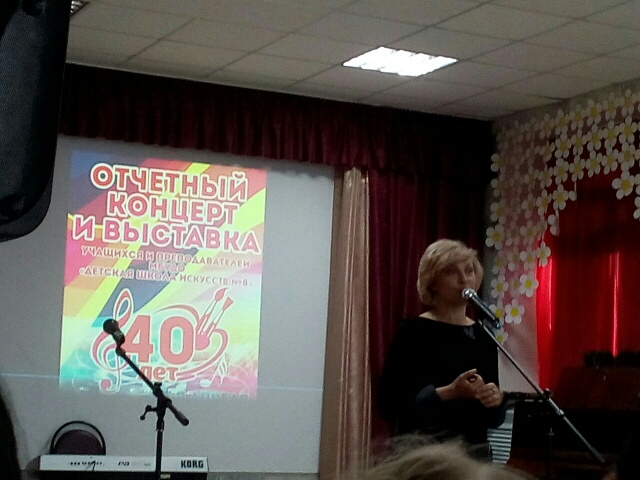 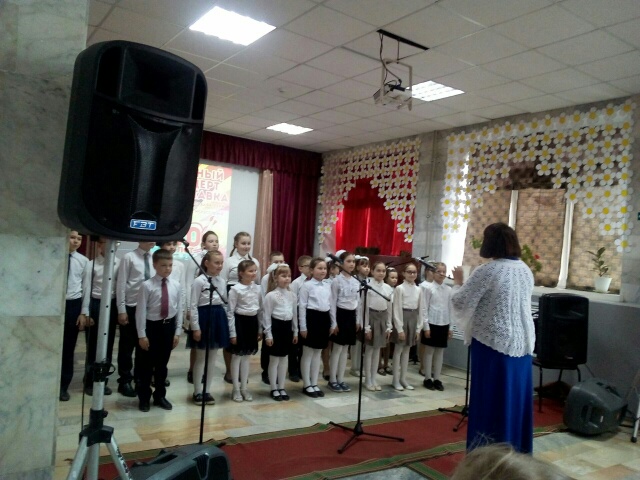 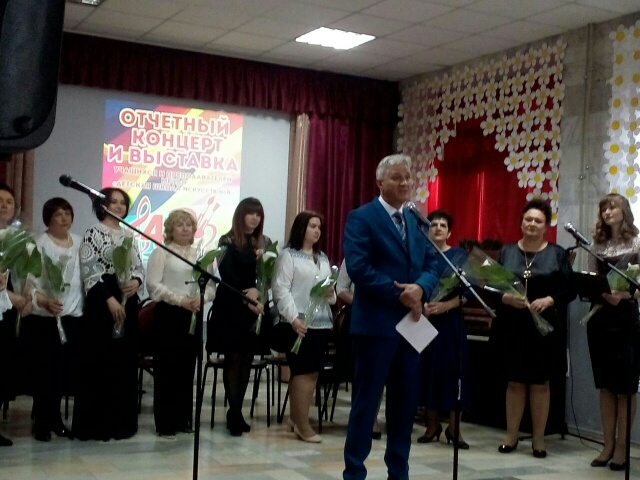 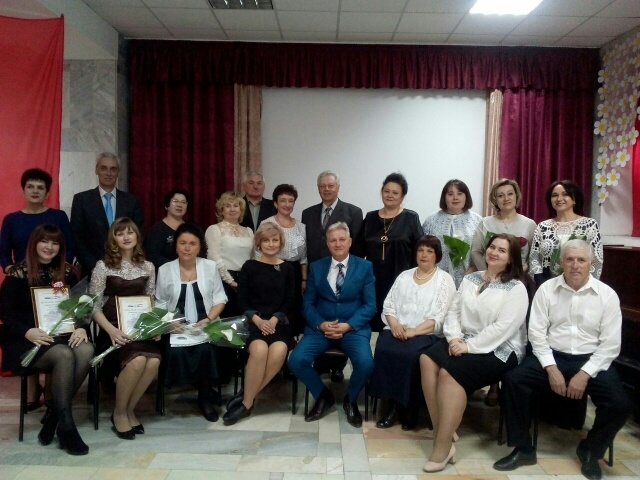 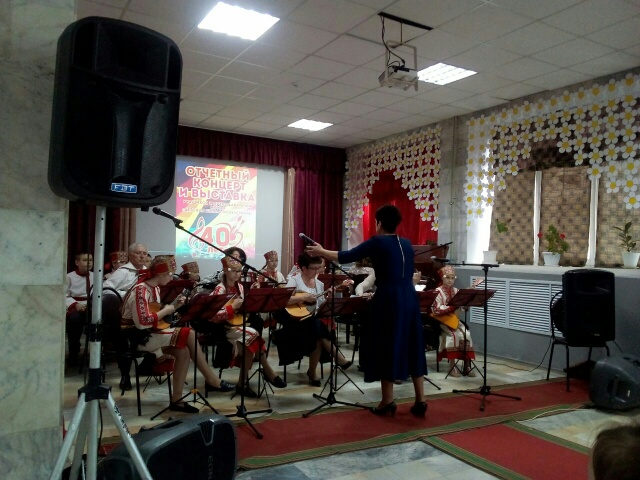 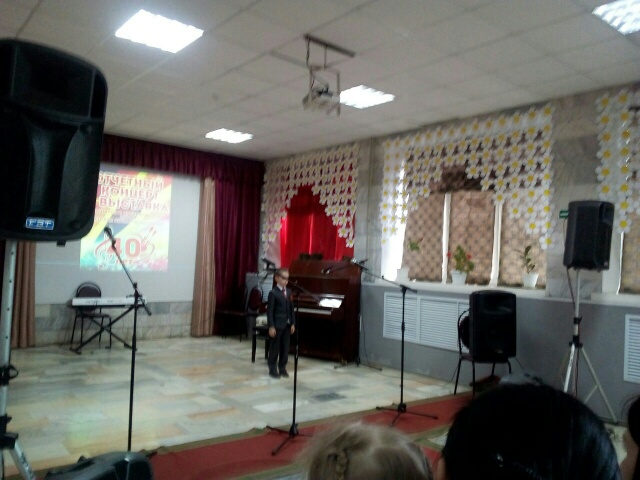 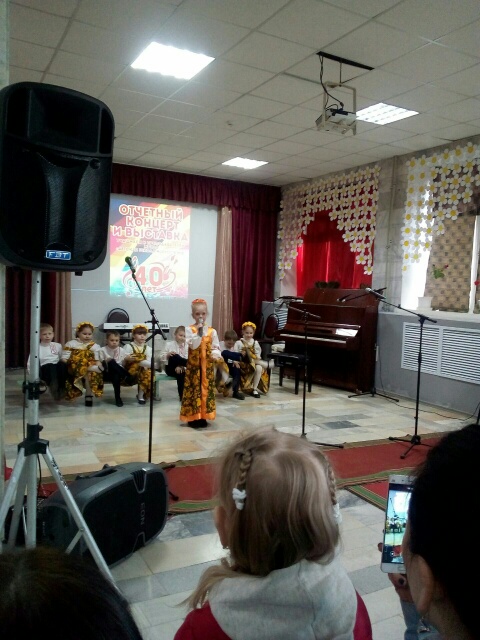 «Благовест»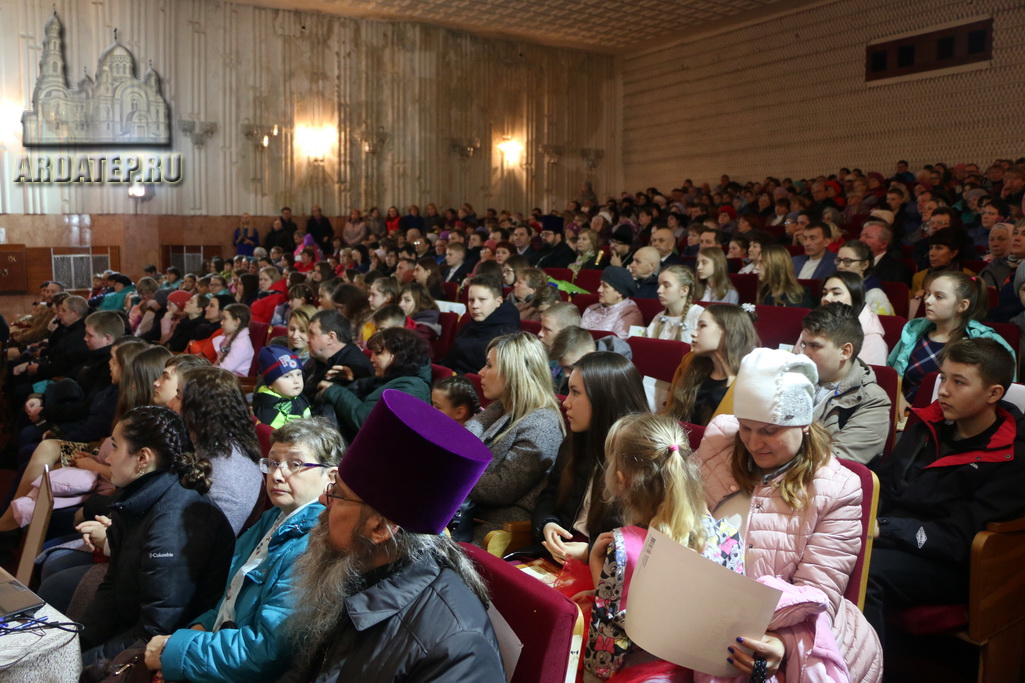 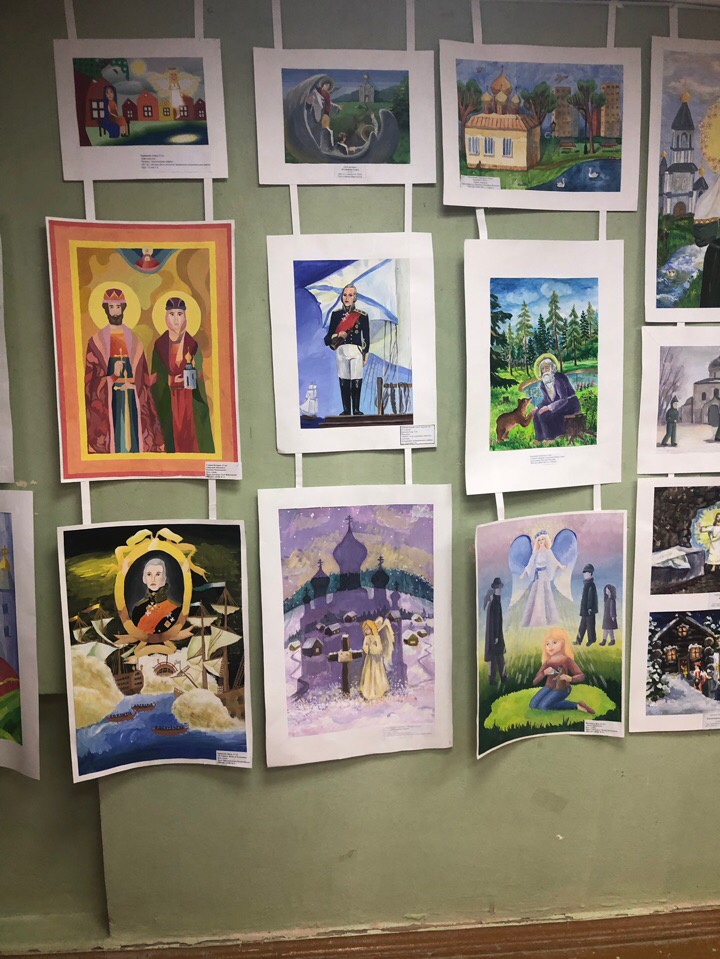 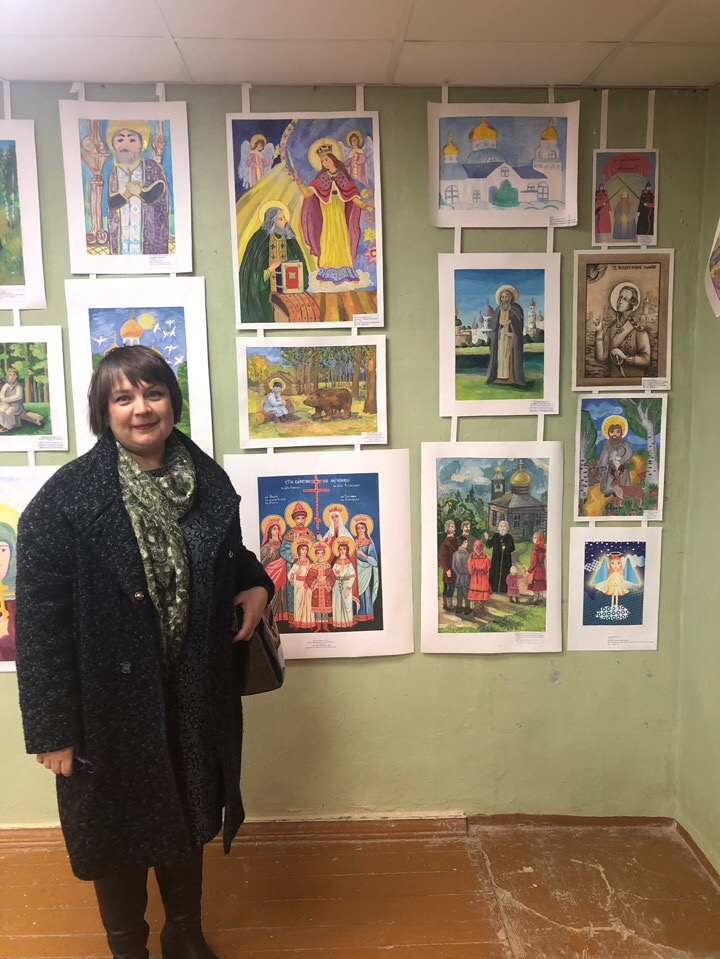 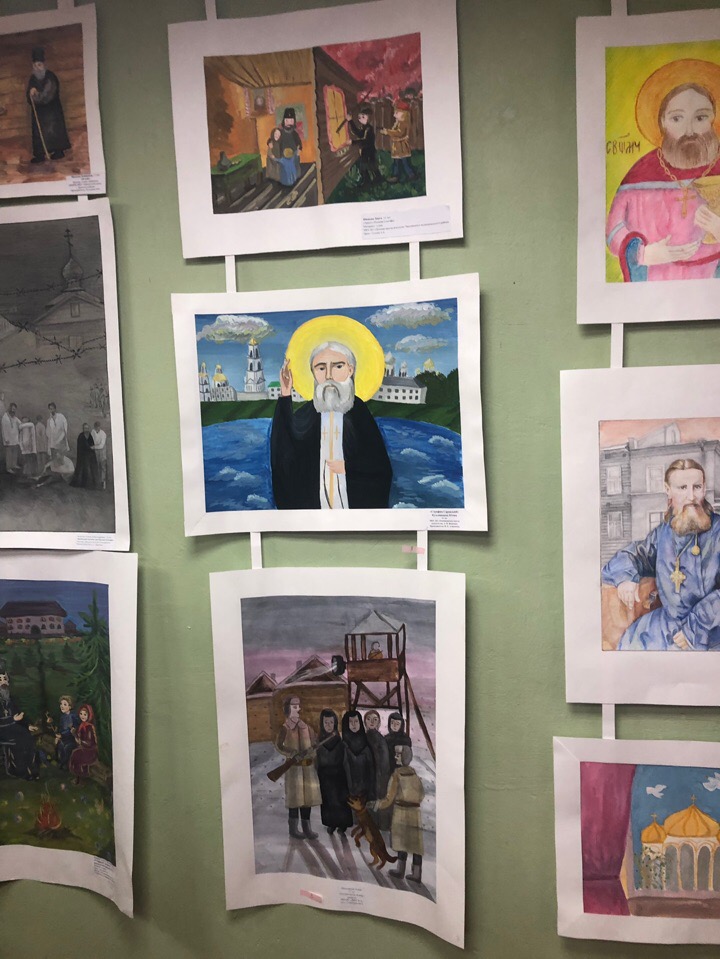 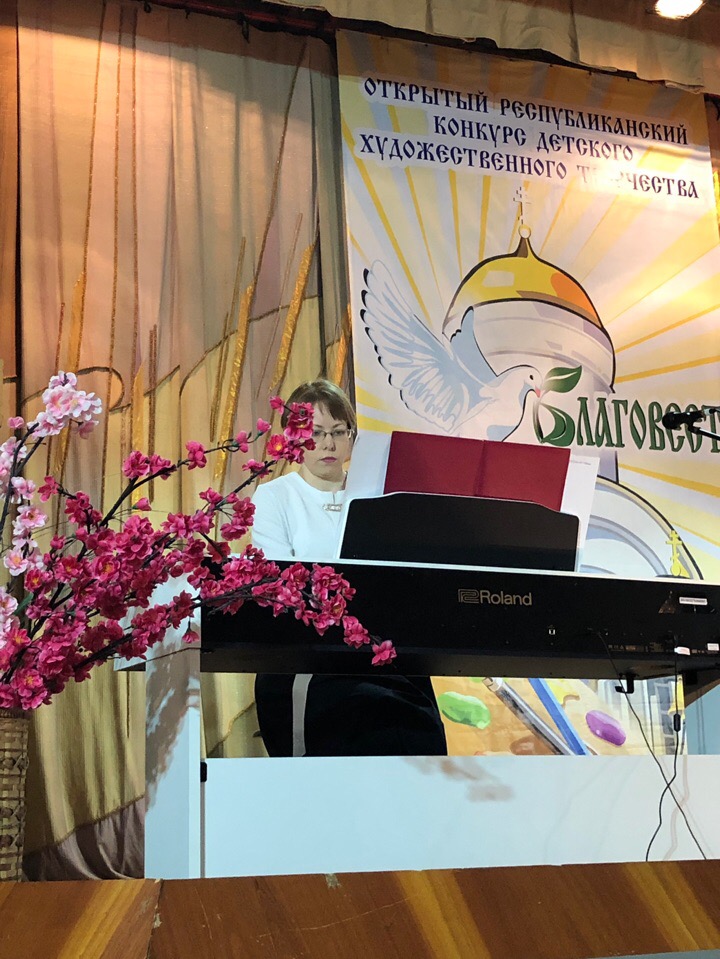 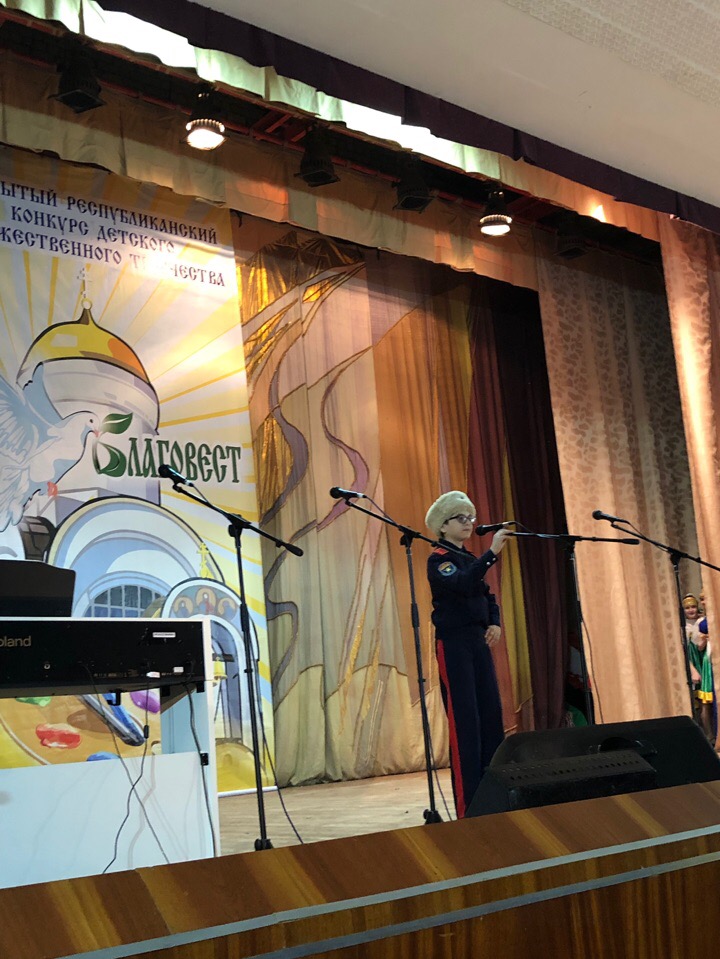 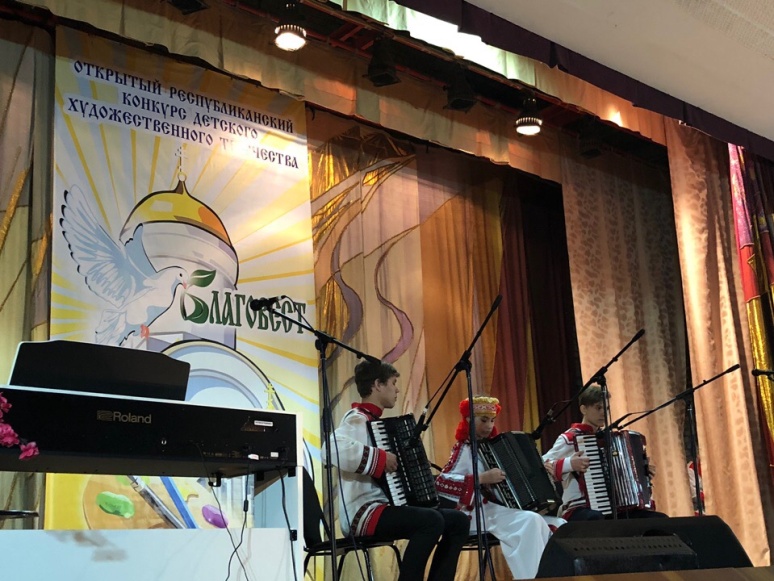 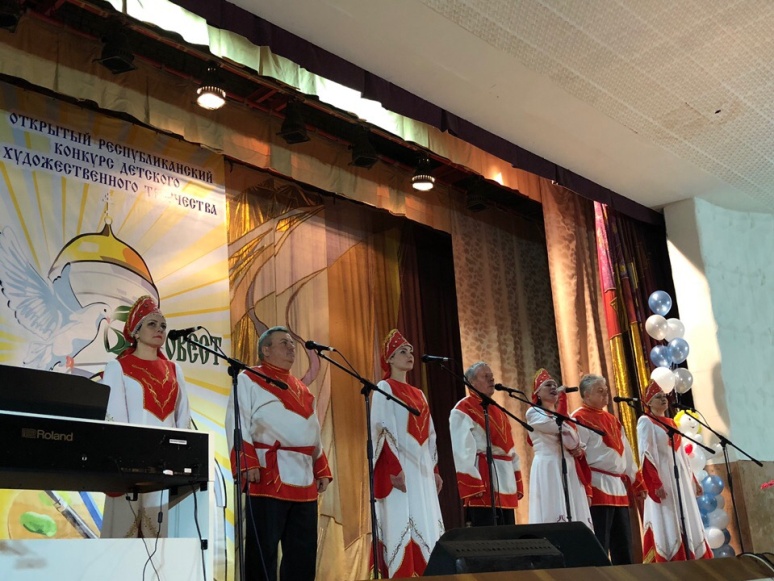 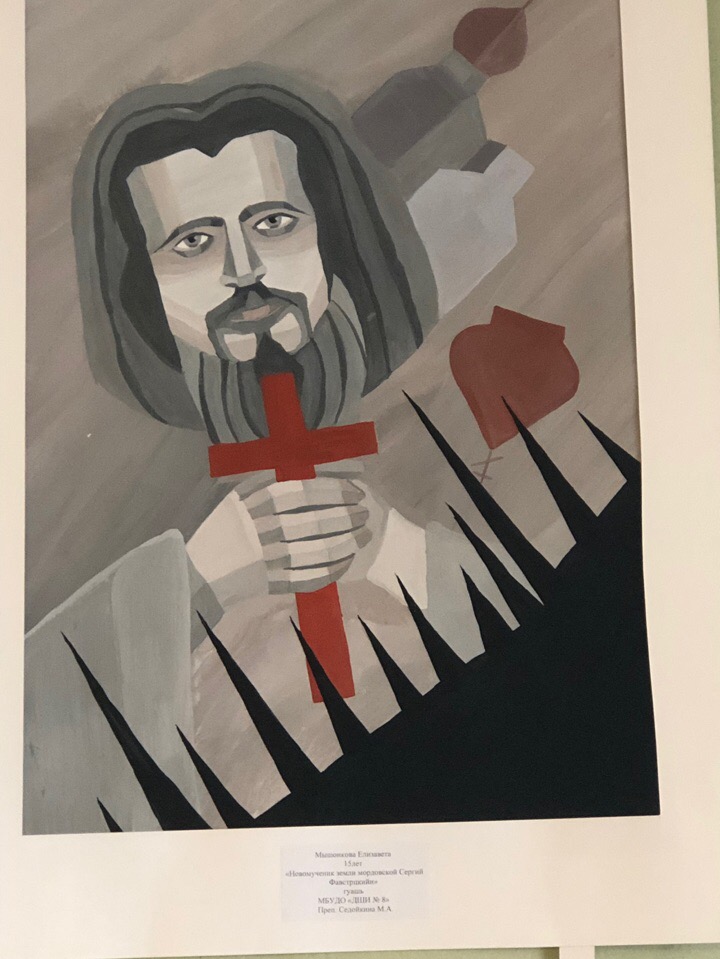 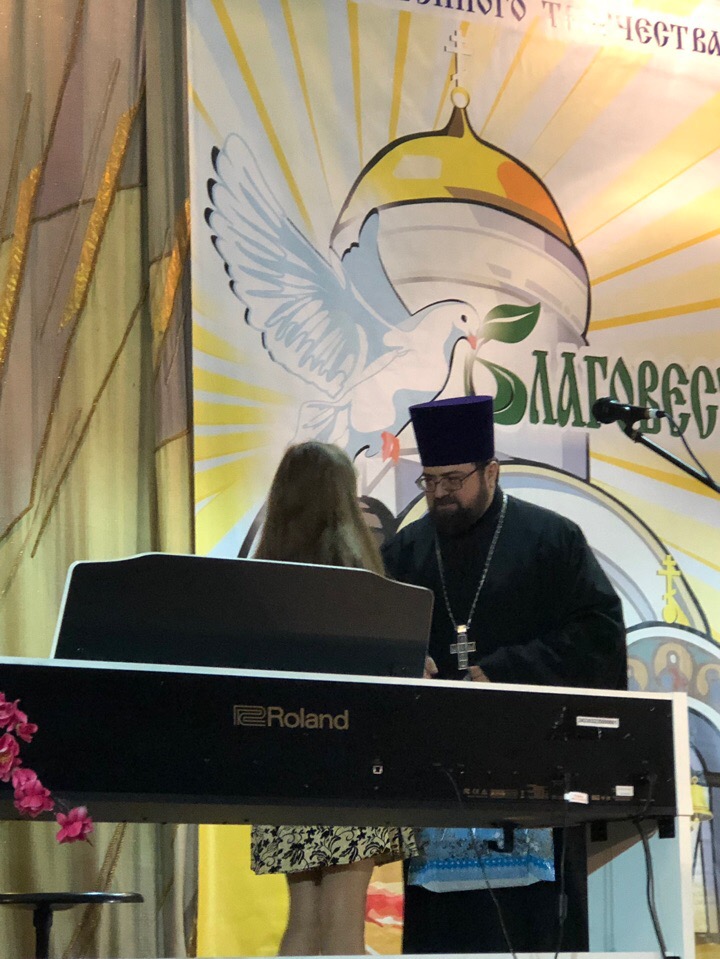 